Programa del alumno correspondiente a la asignatura de Matemáticas 5Propósito general del Curso.Metodología de Trabajo.BibliografíaCompetencias.Evaluación Formativa.Evaluación Continua.Nombre y Firma del Alumno.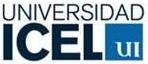 UNIVERSIDAD ICELBACHILLERATO TECNOLÓGICO EN COMUNICACIÓNAsignatura: Matemáticas 5NOMBRE DEL PROFESOR: NOMBRE DEL PROFESOR: NOMBRE DEL PROFESOR: NOMBRE DEL PROFESOR: NOMBRE DEL PROFESOR: ING. DAVID ALEJO RODRÍGUEZING. DAVID ALEJO RODRÍGUEZING. DAVID ALEJO RODRÍGUEZING. DAVID ALEJO RODRÍGUEZING. DAVID ALEJO RODRÍGUEZING. DAVID ALEJO RODRÍGUEZING. DAVID ALEJO RODRÍGUEZING. DAVID ALEJO RODRÍGUEZÁREA:FISICO - MATEMATICASFISICO - MATEMATICASFISICO - MATEMATICASFISICO - MATEMATICASFISICO - MATEMATICASFISICO - MATEMATICASASIGNATURA:ASIGNATURA:ASIGNATURA:ASIGNATURA:MATEMÁTICAS 5MATEMÁTICAS 5FECHA DEL CURSOFECHA DEL CURSOINICIO:14 DE ENERO DE 201314 DE ENERO DE 201314 DE ENERO DE 201314 DE ENERO DE 201314 DE ENERO DE 2013TÉRMINO:TÉRMINO:TÉRMINO:3 DE MAYO DE 20133 DE MAYO DE 2013TOTAL DE HORAS REALES DEL CURSOTOTAL DE HORAS REALES DEL CURSOTOTAL DE HORAS REALES DEL CURSOTOTAL DE HORAS REALES DEL CURSO5555HORAS TEÓRICASHORAS TEÓRICASHORAS TEÓRICAS55HORAS PRÁCTICASHORAS PRÁCTICAS0SABER(CONOCIMIENTO)HACER(HABILIDAD)SER(ACTITUD)SER(ACTITUD)SABER(CONOCIMIENTO)HACER(HABILIDAD)NORMASVALORESIntroducciónEstablecer claramente las diferencias entre el calculo integral y el calculo diferencial.Tolerancia de 5 minutos, solo a la primera hora.Queda prohibido consumir bebidas o alimentos en el aula de clase.   Se checará que el aula quede limpia al finalizar la claseSe sancionara a los alumnos que se sorprendan rayando o destruyendo el mobiliario.Se entregarán los trabajos en tiempo y forma señalados por el profesor. (Se justifica la inasistencia, No se justifica la participación en clase). Contar con la bibliografía y materiales necesarios para trabajar en clase Se sancionara al alumno que este realizando cualquier trabajo ajeno a la clase.No se permitirá traer gorra ni audífonosNo se permite el uso de piezas en caso de portarlas estas serán retiradasNo se permitirá que los alumnos generen desorden en el aula, a menos que se deba a una actividad supervisada por el profesor.Comportarse con respeto y tolerancia hacia sus compañeros y profesor.No se permitirá el uso de celulares. (el profesor y la institución no se hacen responsables por el extravío de los mismos).Expresión ElecciónIgualdadEquidadDisciplina.Responsabilidad.Colaboración.DiferenciasComprender y aplicar el concepto de diferencial, estableciendo la relación con la derivada.Tolerancia de 5 minutos, solo a la primera hora.Queda prohibido consumir bebidas o alimentos en el aula de clase.   Se checará que el aula quede limpia al finalizar la claseSe sancionara a los alumnos que se sorprendan rayando o destruyendo el mobiliario.Se entregarán los trabajos en tiempo y forma señalados por el profesor. (Se justifica la inasistencia, No se justifica la participación en clase). Contar con la bibliografía y materiales necesarios para trabajar en clase Se sancionara al alumno que este realizando cualquier trabajo ajeno a la clase.No se permitirá traer gorra ni audífonosNo se permite el uso de piezas en caso de portarlas estas serán retiradasNo se permitirá que los alumnos generen desorden en el aula, a menos que se deba a una actividad supervisada por el profesor.Comportarse con respeto y tolerancia hacia sus compañeros y profesor.No se permitirá el uso de celulares. (el profesor y la institución no se hacen responsables por el extravío de los mismos).Expresión ElecciónIgualdadEquidadDisciplina.Responsabilidad.Colaboración.Integral indefinidaConocerá y aplicara el concepto integral indefinida.Tolerancia de 5 minutos, solo a la primera hora.Queda prohibido consumir bebidas o alimentos en el aula de clase.   Se checará que el aula quede limpia al finalizar la claseSe sancionara a los alumnos que se sorprendan rayando o destruyendo el mobiliario.Se entregarán los trabajos en tiempo y forma señalados por el profesor. (Se justifica la inasistencia, No se justifica la participación en clase). Contar con la bibliografía y materiales necesarios para trabajar en clase Se sancionara al alumno que este realizando cualquier trabajo ajeno a la clase.No se permitirá traer gorra ni audífonosNo se permite el uso de piezas en caso de portarlas estas serán retiradasNo se permitirá que los alumnos generen desorden en el aula, a menos que se deba a una actividad supervisada por el profesor.Comportarse con respeto y tolerancia hacia sus compañeros y profesor.No se permitirá el uso de celulares. (el profesor y la institución no se hacen responsables por el extravío de los mismos).Expresión ElecciónIgualdadEquidadDisciplina.Responsabilidad.Colaboración.Métodos de integraciónConocerá y empleara los distintos métodos que se aplican para la solución de integrales.Tolerancia de 5 minutos, solo a la primera hora.Queda prohibido consumir bebidas o alimentos en el aula de clase.   Se checará que el aula quede limpia al finalizar la claseSe sancionara a los alumnos que se sorprendan rayando o destruyendo el mobiliario.Se entregarán los trabajos en tiempo y forma señalados por el profesor. (Se justifica la inasistencia, No se justifica la participación en clase). Contar con la bibliografía y materiales necesarios para trabajar en clase Se sancionara al alumno que este realizando cualquier trabajo ajeno a la clase.No se permitirá traer gorra ni audífonosNo se permite el uso de piezas en caso de portarlas estas serán retiradasNo se permitirá que los alumnos generen desorden en el aula, a menos que se deba a una actividad supervisada por el profesor.Comportarse con respeto y tolerancia hacia sus compañeros y profesor.No se permitirá el uso de celulares. (el profesor y la institución no se hacen responsables por el extravío de los mismos).Expresión ElecciónIgualdadEquidadDisciplina.Responsabilidad.Colaboración.Integral definidaEstablecerá la diferencia entre integral definida y la integral indefinida.Tolerancia de 5 minutos, solo a la primera hora.Queda prohibido consumir bebidas o alimentos en el aula de clase.   Se checará que el aula quede limpia al finalizar la claseSe sancionara a los alumnos que se sorprendan rayando o destruyendo el mobiliario.Se entregarán los trabajos en tiempo y forma señalados por el profesor. (Se justifica la inasistencia, No se justifica la participación en clase). Contar con la bibliografía y materiales necesarios para trabajar en clase Se sancionara al alumno que este realizando cualquier trabajo ajeno a la clase.No se permitirá traer gorra ni audífonosNo se permite el uso de piezas en caso de portarlas estas serán retiradasNo se permitirá que los alumnos generen desorden en el aula, a menos que se deba a una actividad supervisada por el profesor.Comportarse con respeto y tolerancia hacia sus compañeros y profesor.No se permitirá el uso de celulares. (el profesor y la institución no se hacen responsables por el extravío de los mismos).Expresión ElecciónIgualdadEquidadDisciplina.Responsabilidad.Colaboración.Cálculo de áreas planas por integraciónAplicará el teorema fundamental del calculo integral , así como conceptos básicos de geometría  analítica para calcular  áreas y superficies.Tolerancia de 5 minutos, solo a la primera hora.Queda prohibido consumir bebidas o alimentos en el aula de clase.   Se checará que el aula quede limpia al finalizar la claseSe sancionara a los alumnos que se sorprendan rayando o destruyendo el mobiliario.Se entregarán los trabajos en tiempo y forma señalados por el profesor. (Se justifica la inasistencia, No se justifica la participación en clase). Contar con la bibliografía y materiales necesarios para trabajar en clase Se sancionara al alumno que este realizando cualquier trabajo ajeno a la clase.No se permitirá traer gorra ni audífonosNo se permite el uso de piezas en caso de portarlas estas serán retiradasNo se permitirá que los alumnos generen desorden en el aula, a menos que se deba a una actividad supervisada por el profesor.Comportarse con respeto y tolerancia hacia sus compañeros y profesor.No se permitirá el uso de celulares. (el profesor y la institución no se hacen responsables por el extravío de los mismos).Expresión ElecciónIgualdadEquidadDisciplina.Responsabilidad.Colaboración.VariablesInstrumentos de evaluaciónP1P2P3P4Examen EscritoCuestionario50505050Subtotal:Subtotal:50505050VariablesInstrumentos de evaluaciónP1P2P3P4Participación en claseRubrica10101010AutoevaluaciónRubrica10101010Co-evaluaciónRubrica10101010Ejercicios (plataforma)Cuestionario20202020Subtotal:Subtotal:50505050